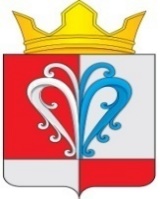 РОССИЙСКАЯ ФЕДЕРАЦИЯКАМЧАТСКИЙ КРАЙЕЛИЗОВСКИЙ     МУНИЦИПАЛЬНЫЙ РАЙОН_____________НАЧИКИНСКОЕ СЕЛЬСКОЕПОСЕЛЕНИЕ_____________              ПОСТАНОВЛЕНИЕАдминистрация Начикинского сельского поселения от     09.02.2022г.							                       №  ____О 	внесении 	изменений 	в отдельные постановления Администрации Начикинского сельского поселенияПОСТАНОВЛЯЮ:1. Внести в постановление Администрации Начикинского сельского поселения от 14.07.2021г. № 74 «О мерах по недопущению распространения новой коронавирусной инфекции (COVID-19) на территории Начикинского сельского поселения Елизовского муниципального района Камчатского края» следующие изменения1)  часть 4 добавить пункт 4.3 следующей редакции:«п.4.3. Родителям (законным представителям) ограничить нахождение в общественных местах закрытого типа детей, в том числе в торгово-развлекательных и торговых центрах детей от 14 до 18 лет, за исключением нахождения таких детей в образовательных, физкультурно- спортивных организациях, организациях отдыха детей и их оздоровления в Камчатском крае.»;2) дополнить пунктом 4.4 следующего содержания:«п.4.4. Запретить нахождение детей, не достигших возраста 14 лет, без сопровождения родителей (законных представителей) в торгово- развлекательных и торговых центрах.».2. Настоящее постановление вступает в силу после дня его официального опубликованияГлава Начикинскогосельского поселения						В.М.Пищальченко